MISA CON NENOS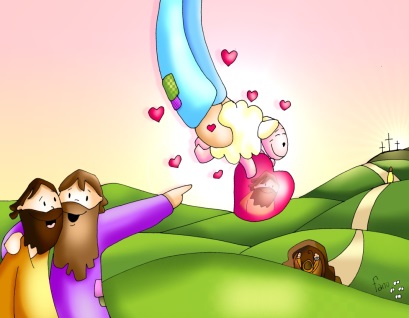 15 de xaneiro 2017 ORDINARIO 2º-A	Xoán 1, 29-34: “Xoán deu testemuño del: este é o Año de Deus …”.Mensaxe: Xoán sinala a Xesús... Sé ti tamén a súa TESTEMUÑA!                TEXTO COMPLETO: para ter en conta o sacerdote …ACOLLIDAIrmáns e irmás:Aínda queda, no noso recordo, o Bautismo de Xesús no Xordán. Aquel Neno que, sendo mozo, iniciou a súa misión como Fillo de Deus ao ser bautizado por Xoán Bautista.Hoxe de novo, Xoán, sinala a Xesús como aquel que nos vai a mostrar o camiño cara a Deus. Xesús é a Luz, o que quita o pecado do mundo.Nós queremos ser as súas testemuñas nesta época da historia, falando del, dándolle a coñecer aos demais.
    (Pódense facer carteis en forma de frecha que os leven nenos na procesión de entrada con estes ou parecidos textos: “ESTE É …”, o Año de Deus, o que quita o pecado do mundo, o que sanda a humanidade, o que camiña diante, o que dá a vida …).No nome do Pai... O Señor Xesús, que é o Fillo de Deus feito home e que quita o pecado do mundo, sexa con todos vós.2. PERDÓNRecoñecendo que Xesús é o enviado de Deus, o Ano que se ofrece por nós e que quita o pecado do mundo, recoñecémonos pecadores. Ti, que es o Deus da festa, da luz, da salvación. Señor, ten piedade. Ti, que nos coidas dándonos todo o que necesitamos para a vida. Cristo, ten piedade.Ti, que nos fas testemuñas da túa entrega e amizade. Señor, ten piedade.Deus todopoderoso teña misericordia de nós, perdoe os nosos pecados e concédanos vivir sempre en xustiza e en paz cos irmáns e con el, sendo as súas testemuñas ata a vida eterna. Amén.3. PALABRA  DE DEUS As lecturas de hoxe poñen no centro a Xesús. Para Isaías el é o Servo, o que é a luz das nacións. Segundo san Paulo, tráenos paz e graza. No Evanxeo, unha vez máis Xoán Bautista, fainos unha fermosa presentación de quen é Xesús de Nazaré e da súa misión. Escoitemos con atención.4. PETICIÓNS: Como comunidade reunida, expresemos as nosas necesidades a Deus, noso Pai. –Fainos as túas testemuñas, Señor. /  – Año de Deus, ten piedade de nós. Somos Igrexa. Para que nunca nos cansemos de presentar a Xesús como a salvación e o futuro da humanidade. Oremos.Somos bautizados. Para que non esquezamos que, se somos bautizados, tense que notar nas nosas palabras e obras. Oremos.Somos altofalantes de Deus. Para que nada nin ninguén apague a nosa voz. Para que sexamos valentes á hora de defender a nosa fe cristiá. Oremos.Somos sinais que as persoas ven. Para que coa nosa forma de ser, os que nos rodean, poidan chegar a Xesús e vivir mellor a súa fe. Oremos.Somos bondadosos. Para que nunca esquezamos ofrecer algo aos que máis o necesitan. Que, ademais, non esquezamos de facer o ben nas nosas familias e amigos. Oremos. OFRENDAS UN AÑO: Xesús, ti es o Año de Deus que quitas o pecado do mundo. Grazas por vir a sandar a humanidade, por dar a vida por nós.- UN ALTOFALANTE OU MEGÁFONO: Xoán Bautista sinala a Xesús para que o sigan, se vaian con el, o coñezan e o amen. Que tamén nós, sexamos as túas testemuñas para que coas nosas palabras e obras levemos a outros cara a ti.- PAN E VIÑO: Finalmente co pan e o viño, pedímosche que nos fortalezas en cada eucaristía. Estamos débiles. Caémonos frecuentemente. Levántanos cando nos afastemos de ti.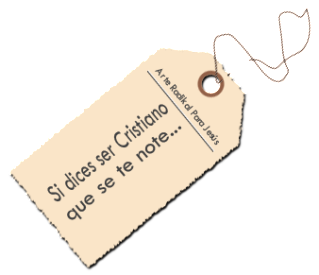 MISA CON NENOS15 de xaneiro 2017 ORDINARIO 2º-A	Xoán 1, 29-34: “Xoán deu testemuño del: este é o Año de Deus …”.Mensaxe: Xoán sinala a Xesús... Sé ti tamén a súa TESTEMUÑA!POSIBLES MONICIÓNSACOLLIDAIrmáns e irmás:Aínda queda, no noso recordo, o Bautismo de Xesús no Xordán. Aquel Neno que, sendo mozo, iniciou a súa misión como Fillo de Deus ao ser bautizado por Xoán Bautista.Hoxe de novo, Xoán, sinala a Xesús como aquel que nos vai a mostrar o camiño cara a Deus. Xesús é a Luz, o que quita o pecado do mundo.Nós queremos ser as súas testemuñas nesta época da historia, falando del, dándolle a coñecer aos demais.--- --- ---     (Pódense facer carteis en forma de frecha que os leven nenos na procesión de entrada con estes ou parecidos textos: “ESTE É …”, o Año de Deus, o que quita o pecado do mundo, o que sanda a humanidade, o que camiña diante, o que dá a vida …).--- --- --- Sacerdote: No nome do Pai... O Señor Xesús, que é o Fillo de Deus feito home e que quita o pecado do mundo, sexa con todos vós.ANTES DE PROCLAMAR A PALABRA  DE DEUS As lecturas de hoxe poñen no centro a Xesús. Para Isaías el é o Servo, o que é a luz das nacións. Segundo san Paulo, tráenos paz e graza. No Evanxeo, unha vez máis Xoán Bautista, fainos unha fermosa presentación de quen é Xesús de Nazaré e da súa misión. Escoitemos con atención.MISA CON NENOS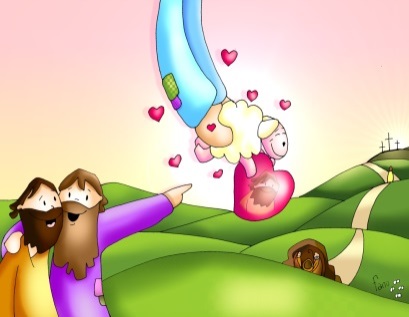 15 de xaneiro 2017 ORDINARIO 2º-A	Xoán 1, 29-34: “Xoán deu testemuño del: este é o Año de Deus …”.Mensaxe: Xoán sinala a Xesús... Sé ti tamén a súa TESTEMUÑA!P E R D Ó NSacerdote: Recoñecendo que Xesús é o enviado de Deus, o Ano que se ofrece por nós e que quita o pecado do mundo, recoñecémonos pecadores. Ti, que es o Deus da festa, da luz, da salvación. Señor, ten piedade. (Posibilidade de que isto o lea un neno) Ti, que nos coidas dándonos todo o que necesitamos para a vida. Cristo, ten piedade. (Posibilidade de que isto o lea un pai – nai)Ti, que nos fas testemuñas da túa entrega e amizade. Señor, ten piedade. (Posibilidade de que isto o lea un catequista)Sacerdote: Deus todopoderoso teña misericordia de nós, perdoe os nosos pecados e concédanos vivir sempre en xustiza e en paz cos irmáns e con el, sendo as súas testemuñas ata a vida eterna. Amén.MISA CON NENOS15 de xaneiro 2017 ORDINARIO 2º-A	Xoán 1, 29-34: “Xoán deu testemuño del: este é o Año de Deus …”.Mensaxe: Xoán sinala a Xesús... Sé ti tamén a súa TESTEMUÑA!PRESENTACIÓN DE OFRENDASUN AÑO - 	     Xesús, ti es o Año de Deus que quitas o pecado do mundo. Grazas por vir a sandar a humanidade, por dar a vida por nós.- UN ALTOFALANTE OU MEGÁFONO –     Xoán Bautista sinala a Xesús para que o sigan, se vaian con el, o    coñezan e o amen. Que tamén nós, sexamos as túas testemuñas para que coas nosas palabras e obras levemos a outros cara a ti.  - PAN E VIÑO –      Finalmente co pan e o viño, pedímosche que nos fortalezas en cada eucaristía. Estamos débiles. Caémonos frecuentemente. Levántanos cando nos afastemos de ti.MISA CON NENOS15 de xaneiro 2017 ORDINARIO 2º-A	Xoán 1, 29-34: “Xoán deu testemuño del: este é o Año de Deus …”.Mensaxe: Xoán sinala a Xesús... Sé ti tamén a súa TESTEMUÑA!P E T I C I Ó N S:(Sacerdote): Como comunidade reunida, expresemos as nosas necesidades a Deus, noso Pai. –Fainos as túas testemuñas, Señor. 1.- Somos Igrexa. Para que nunca nos cansemos de presentar a Xesús como a salvación e o futuro da humanidade. Oremos. 2.- Somos bautizados. Para que non esquezamos que, se somos bautizados, tense que notar nas nosas palabras e obras. Oremos. 3.- Somos altofalantes de Deus. Para que nada nin ninguén apague a nosa voz. Para que sexamos valentes á hora de defender a nosa fe cristiá. Oremos. 4. Somos sinais que as persoas ven. Para que coa nosa forma de ser, os que nos rodean, poidan chegar a Xesús e vivir mellor a súa fe. Oremos. 5. Somos bondadosos. Para que nunca esquezamos ofrecer algo aos que máis o necesitan. Que, ademais, non esquezamos de facer o ben nas nosas familias e amigos. Oremos. 